     ҠАРАР				                                            ПОСТАНОВЛЕНИЕ09 июль  2019 й.   	                         N39                                  09июля 2019 г.О присвоении адреса объектам адресацииРуководствуясь Федеральным законом от 06.10.2003 № 131-ФЗ "Об общих принципах организации местного самоуправления в Российской Федерации", Федеральным законом от 28.12.2013 № 443-ФЗ "О федеральной информационной адресной системе и о внесении изменений в Федеральный закон "Об общих принципах организации местного самоуправления в Российской Федерации", Правилами присвоения, изменения и аннулирования адресов, утвержденными Постановлением Правительства Российской Федерации от 19.11.2014 № 1221, ПОСТАНОВЛЯЮ:1. Присвоить следующие адреса:– жилому дому с кадастровым номером: присвоить адрес: Российская Федерация, Республика Башкортостан, Шаранский муниципальный район, Сельское поселение Нижнеташлинский сельсовет, село Верхние Ташлы, улица им 70-летия Башкирии,дом 33;– жилому помещению с кадастровым номером: 02:53:010201:255присвоить адрес: Российская Федерация, Республика Башкортостан, Шаранский муниципальный район, Сельское поселение Нижнеташлинский сельсовет, село Верхние Ташлы, улица им 70-летия Башкирии,дом 33 кв.А;– жилому домус кадастровым номером: 02:53:010401:55, присвоить адрес: Российская Федерация, Республика Башкортостан, Шаранский муниципальный район,Сельское поселение Нижнеташлинский сельсовет, село Нижние Ташлы, улица Лесная,дом7;– жилому помещениюс кадастровым номером: 02:53:010103:176, присвоить адрес: Российская Федерация, Республика Башкортостан, Шаранский муниципальный район, Сельское поселение Нижнеташлинский сельсовет, село Нижние Ташлы, улица Центральная,дом100А;– жилому помещению с кадастровым номером: 02:53:010103:178, присвоить адрес: Российская Федерация, Республика Башкортостан, Шаранский муниципальный район, Сельское поселение Нижнеташлинский сельсовет, село Нижние Ташлы, улица Центральная,дом 106 а;– жилому дому с кадастровым номером: присвоить адрес: Российская Федерация, Республика Башкортостан, Шаранский муниципальный район, Сельское поселение Нижнеташлинский сельсовет, село Нижние Ташлы, улица Центральная,дом 111;– жилому помещению с кадастровым номером: 02:53:010103:200, присвоить адрес: Российская Федерация, Республика Башкортостан, Шаранский муниципальный район, Сельское поселение Нижнеташлинский сельсовет, село Нижние Ташлы, улица Центральная,дом 111 А;– жилому дому с кадастровым номером:присвоить адрес: Российская Федерация, Республика Башкортостан, Шаранский муниципальный район, Сельское поселение Нижнеташлинский сельсовет, село Нижние Ташлы, улица Центральная,дом 119;– жилому помещению с кадастровым номером: 02:53:010103:200, присвоить адрес: Российская Федерация, Республика Башкортостан, Шаранский муниципальный район, Сельское поселение Нижнеташлинский сельсовет, село Нижние Ташлы, улица Центральная,дом 119 Б;–жилому домус кадастровым номером: 02:53:010301:178, присвоить адрес: Российская Федерация, Республика Башкортостан, Шаранский муниципальный район, Сельское поселение Нижнеташлинский сельсовет, село Новоюзеево, улица Школьная,дом 4;2. Контроль за исполнением настоящего Постановления оставляю за собой.Глава сельского поселения                                                           Г.С.ГарифуллинаБашкортостан РеспубликаһыныңШаран районымуниципальрайоныныңТубэнге Ташлыауыл СоветыауылбиләмәһеХакимиәтеБашкортостан РеспубликаһыныңШаран районы Тубэнге Ташлыауыл СоветыЖину урамы, 20, Тубэнге Ташлы аулы Шаран районыБашкортостан РеспубликаһыныңТел./факс(347 69) 2-51-49,e-mail:ntashss @yandex.ruhttp://www.ntashly.sharan-sovet.ru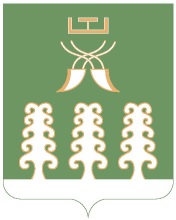 Администрация сельского поселенияНижнеташлинский  сельсоветмуниципального районаШаранский районРеспублики БашкортостанНижнеташлинский сельсовет Шаранского района Республики Башкортостанул. Победы,д.20, с.Нижние ТашлыШаранского района, Республики БашкортостанТел./факс(347 69) 2-51-49,e-mail:ntashss @yandex.ruhttp://www.ntashly.sharan-sovet.ru